Vadovaudamasis Lietuvos Respublikos vietos savivaldos įstatymo 13 straipsnio 4 ir                             6 dalimis,š a u k i u   2023 m. vasario 7 d.  9 val. Kauno miesto savivaldybės tarybos 1 posėdį ir sudarau tokią darbotvarkę:Dėl Kauno miesto savivaldybės 2023–2025 metų strateginio veiklos plano patvirtinimo (TR-58). Pranešėjas – Tadas Metelionis, Savivaldybės administracijos direktoriusDėl Kauno miesto savivaldybės 2023 metų biudžeto patvirtinimo (TR-1). Dėl Kauno miesto savivaldybės tarybos ir mero sekretoriato 2023 metų išlaidų sąmatos patvirtinimo (TR-27). Dėl Kauno miesto savivaldybės skolinimosi (TR-28). Pranešėja – Roma Vosylienė, Finansų ir ekonomikos skyriaus vedėjaDėl Kauno miesto savivaldybės tarybos Kontrolės komiteto 2023 metų veiklos programos patvirtinimo (TR-24). Pranešėja – Jurgita Kupčinskienė, Kontrolės komiteto pirmininkėDėl Kauno miesto savivaldybės tarybos 2022 m. gruodžio 20 d. sprendimo                                     Nr. T-579 ,,Dėl Kauno miesto savivaldybės tarybos 2023 metų darbo plano patvirtinimo“ pakeitimo (TR-56). Pranešėja – Audronė Petkienė, Kauno miesto savivaldybės tarybos ir mero sekretoriato vedėjaDėl Kauno miesto savivaldybės tarybos 2015 m. birželio 9 d. sprendimo Nr. T-290 ,,Dėl didžiausio leistino Kauno miesto savivaldybės administracijos valstybės tarnautojų ir darbuotojų, dirbančių pagal darbo sutartis ir gaunančių užmokestį iš Savivaldybės biudžeto, pareigybių skaičiaus ir Kauno miesto savivaldybės administracijos struktūros patvirtinimo“ pakeitimo (TR-65). Dėl Kauno miesto savivaldybės tarybos 2022 m. gegužės 24 d. sprendimo Nr. T-250 ,,Dėl didžiausio leistino Kauno miesto savivaldybės administracijos valstybės tarnautojų ir darbuotojų, dirbančių pagal darbo sutartis ir gaunančių užmokestį iš Savivaldybės biudžeto, pareigybių skaičiaus patvirtinimo“ pakeitimo (TR-66). Pranešėja – Eglė Andriuškienė, Savivaldybės administracijos direktoriaus pavaduotojaDėl Kauno miesto savivaldybės aplinkos apsaugos rėmimo specialiosios programos 2022 m. priemonių vykdymo ataskaitos patvirtinimo (TR-25). Dėl Kauno miesto savivaldybės aplinkos apsaugos rėmimo specialiosios programos 2023 m. priemonių finansavimo plano patvirtinimo (TR-26). Dėl Kauno miesto savivaldybės tarybos 2014 m. gruodžio 22 d. sprendimo                 Nr. T-733 „Dėl Kauno miesto savivaldybės komunalinių atliekų tvarkymo paslaugos kokybės stebėsenos ir kontrolės vykdymo, stebėsenos ir kontrolės rodiklių ir jų kriterijų nustatymo tvarkos aprašo patvirtinimo“ pakeitimo (TR-53). Pranešėja – Radeta Savickienė, Aplinkos apsaugos skyriaus vedėjaDėl Kristinos Kripienės ir Eitvydės Nacevičiūtės delegavimo į kandidatų į Kauno miesto savivaldybės valdomų bendrovių visuotinių akcininkų susirinkimų renkamų kolegialių organų nepriklausomų narių pareigas atrankos komisiją (TR-34). Pranešėjas – Pranas Rakauskas, Savivaldybės administracijos vyresnysis patarėjasDėl Vilkupio gatvės pavadinimo suteikimo (TR-52). Pranešėjas – Nerijus Valatkevičius, Miesto planavimo ir architektūros skyriaus vedėjasDėl sutikimo UAB „Tete-a-tete“ kazino steigti lošimų organizavimo vietą Vandžiogalos pl. 20, Kaune, išdavimo (TR-21). Dėl Kauno miesto savivaldybės tarybos 2007 m. lapkričio 15 d. sprendimo                 Nr. T-575 ,,Dėl Mokesčių lengvatų teikimo taisyklių tvirtinimo“ pakeitimo (TR-12). Dėl žemės mokesčio lengvatos (TR-40). Dėl vietinės rinkliavos už leidimo įrengti išorinę reklamą išdavimą lengvatos suteikimo (TR-49). Pranešėja – Sonata Šėlienė, Licencijų, leidimų ir paslaugų skyriaus vedėjaDėl Kauno Aleksoto inovacijų pramonės parko įsteigimo (TR-59). Dėl Kauno Aleksoto inovacijų pramonės parko veiklos organizavimo aprašo patvirtinimo (TR-60). Dėl pritarimo Kauno miesto integruotos teritorijų vystymo programos įgyvendinimo ataskaitai (TR-32). Dėl pritarimo įgyvendinti projektą „Baltijos šalių sprendimai valdant plastiko taršą žiedinėje ekonomikoje (BALTIPLAST)“ (TR-54). Pranešėja – Aistė Lukaševičiūtė, Investicijų ir projektų skyriaus vedėjaDėl Kauno miesto savižudybių prevencijos modelio patvirtinimo (TR-29). Dėl 2021 metų Kauno miesto savivaldybės visuomenės sveikatos stebėsenos ataskaitos patvirtinimo (TR-10). Dėl Kauno miesto savivaldybės visuomenės sveikatos rėmimo specialiosios programos priemonių vykdymo 2022 metų ataskaitos patvirtinimo (TR-31). Dėl Kauno miesto savivaldybės visuomenės sveikatos rėmimo specialiosios programos 2023 metų priemonių finansavimo plano patvirtinimo (TR-30). Pranešėja – Milda Labašauskaitė, Sveikatos apsaugos skyrius vedėjaDėl Kauno miesto savivaldybės tarybos 2019 m. birželio 18 d. sprendimo Nr. T-293 „Dėl Kauno miesto savivaldybės senjorų tarybos sudarymo ir jos nuostatų patvirtinimo“ pakeitimo (TR-15). Dėl Kauno miesto savivaldybės tarybos 2021 m. vasario 2 d. sprendimo Nr. T-21 „Dėl maksimalaus akredituotos vaikų dienos socialinės priežiūros išlaidų finansavimo Kauno miesto savivaldybės teritorijoje gyvenantiems vaikams dydžio nustatymo“ pakeitimo (TR-42). Dėl Kauno miesto savivaldybės tarybos 2022 m. kovo 22 d. sprendimo Nr. T-137 „Dėl maksimalių socialinės globos ir socialinės priežiūros išlaidų finansavimo Kauno miesto savivaldybės teritorijos gyventojams dydžių nustatymo“ pakeitimo (TR-67). Pranešėja – Jolanta Baltaduonytė, Socialinių paslaugų skyriaus vedėjaDėl Kauno miesto savivaldybės tarybos 2021 m. vasario 23 d. sprendimo Nr. T-71 „Dėl Kauno miesto savivaldybės bendrojo ugdymo mokyklų tinklo pertvarkos 2021–2025 metų bendrojo plano patvirtinimo“ pakeitimo (TR-62). Dėl priešmokyklinio ugdymo grupių ir klasių komplektų skaičiaus Kauno miesto savivaldybės biudžetinėse bendrojo ugdymo mokyklose 2023–2024 mokslo metais nustatymo, pritarimo priešmokyklinio ugdymo grupių ir klasių komplektų skaičiui viešosiose švietimo įstaigose, kuriose Kauno miesto savivaldybė yra dalininkė, 2023–2024 mokslo metais (TR-63). Dėl Kauno miesto savivaldybės tarybos 2018 m. spalio 9 d. sprendimo Nr. T-490 „Dėl Mokymo lėšų skyrimo, naudojimo ir perskirstymo tvarkos aprašo patvirtinimo“ pakeitimo             (TR-41). Dėl Kauno miesto savivaldybės tarybos 2019 m. spalio 15 d. sprendimo Nr. T-454 „Dėl Atlyginimo už vaikų, ugdomų pagal ikimokyklinio ir (ar) priešmokyklinio ugdymo programas, išlaikymą dydžio nustatymo ir mokėjimo tvarkos aprašo patvirtinimo“ pakeitimo (TR-61). Dėl Kauno miesto savivaldybės tarybos 2022 m. spalio 18 d. sprendimo Nr. T-476 „Dėl didžiausio leistino pareigybių (etatų) skaičiaus Kauno miesto savivaldybės biudžetinėse bendrojo ugdymo mokyklose nustatymo ir pritarimo didžiausiam leistinam pareigybių (etatų) skaičiui viešosiose bendrojo ugdymo mokyklose, kurių dalininkė yra Kauno miesto savivaldybė“ pakeitimo (TR-64). Dėl pritarimo susitarimo „Dėl 2021 m. balandžio 14 d. teritorinės kolektyvinės Kauno miesto savivaldybės švietimo sektoriaus sutarties Nr. SR-200 pakeitimo“ projektui (TR-35). Dėl trumpalaikio materialiojo turto perėmimo iš Kauno 1-osios muzikos mokyklos ir jo perdavimo Kauno miesto savivaldybės švietimo biudžetinėms įstaigoms (TR-33). Dėl UAB ,,Vijora" skolos pripažinimo beviltiška ir jos nurašymo (TR-11). Pranešėja – Ona Gucevičienė, Švietimo skyriaus vedėjaDėl Kauno miesto savivaldybės tarybos 2021 m. spalio 19 d. sprendimo Nr. T-427 „Dėl Kauno miesto savivaldybės Vinco Kudirkos viešosios bibliotekos teikiamų paslaugų įkainių nustatymo“ pakeitimo (TR-68). Dėl Kauno miesto savivaldybės tarybos 2021 m. spalio 19 d. sprendimo Nr. T-432 „Dėl Kauno miesto muziejaus teikiamų paslaugų įkainių nustatymo“ pakeitimo (TR-69). Dėl Kauno miesto savivaldybės tarybos 2021 m. spalio 19 d. sprendimo Nr. T-423 „Dėl koncertinės įstaigos Kauno miesto simfoninio orkestro teikiamų paslaugų įkainių nustatymo“ pakeitimo (TR-70). Dėl Kauno miesto savivaldybės tarybos 2021 m. spalio 19 d. sprendimo Nr. T-425 „Dėl Kauno šokio teatro „Aura“ teikiamų paslaugų įkainių nustatymo“ pakeitimo (TR-71). Dėl Kauno miesto savivaldybės tarybos 2021 m. spalio 19 d. sprendimo Nr. T-429 „Dėl Kauno miesto kamerinio teatro teikiamų paslaugų įkainių nustatymo“ pakeitimo (TR-73). Dėl Kauno menininkų namų teikiamų paslaugų įkainių nustatymo (TR-72). Dėl Kauno kino centro „Romuva“ teikiamų paslaugų įkainių nustatymo (TR-74). Dėl Kauno kultūros centro teikiamų paslaugų įkainių nustatymo (TR-75). Pranešėja – Agnė Augonė, Klientų aptarnavimo ir informavimo skyrius vedėja, atliekanti Kultūros skyriaus vedėjo funkcijasDėl Lietuvos sportui nusipelniusių asmenų pagerbimo lentų įrengimo Šlovės alėjoje tvarkos aprašo patvirtinimo (TR-55). Dėl trumpalaikio materialiojo turto perdavimo Kauno miesto savivaldybės biudžetinėms sporto ir švietimo įstaigoms (TR-22). Dėl ilgalaikio materialiojo turto perdavimo biudžetinėms įstaigoms – Kauno sporto mokykloms (TR-23). Pranešėjas – Tadas Vasiliauskas, Sporto skyriaus vedėjasDėl Kauno miesto savivaldybės tarybos 2020 m. gruodžio 22 d. sprendimo                     Nr. T-594 „Dėl Kauno miesto savivaldybės infrastruktūros plėtros rėmimo programos komisijos sudėties ir darbo reglamento patvirtinimo“ pakeitimo (TR-14). Dėl Kauno miesto savivaldybės tarybos 2022 m. gruodžio 20 d. sprendimo                   Nr. T-606 „Dėl Kauno miesto gatvių tiesimo, rekonstravimo, taisymo ir priežiūros darbų 2023–2025 metų prioritetinio sąrašo patvirtinimo“ pakeitimo (TR-46). Dėl Kauno miesto savivaldybės tarybos 2022 m. gruodžio 20 d. sprendimo Nr. T-608 „Dėl Sutikimo naudotis Kauno miesto vietinės reikšmės viešaisiais keliais važiuojant didžiagabaritėmis ir (ar) sunkiasvorėmis transporto priemonėmis išdavimo tvarkos aprašo patvirtinimo‘‘ pakeitimo (TR-47). Pranešėjas – Aloyzas Pakalniškis, Miesto tvarkymo skyriaus vedėjasDėl sutikimo tiesti elektros tinklus žemės sklype  (unikalus Nr. 4400-2064-6082) Vaidoto g. 11, Kaune (TR-17). Dėl sutikimo tiesti elektros tinklus žemės sklype (unikalus Nr. 4400-5661-1311)           J. Čapliko g. 6 ir žemės sklype (unikalus Nr. 4400-4307-9529) Z. Tiškos g., Kaune (TR-4). Dėl sutikimo tiesti elektros tinklus žemės sklype (unikalus Nr. 4400-0970-9580)              H. ir O. Minkovskių g. 91, Kaune (TR-3). Dėl sutikimo rekonstruoti elektros tinklus žemės sklype  (unikalus Nr. 4400-3164-1884) Kalvarijos g., Kaune (TR-19). Dėl sutikimo tiesti buitinių nuotekų šalinimo tinklus žemės sklype (unikalus                       Nr. 4400-3133-7785) Vytėnų g., Kaune (TR-2). Dėl servitutų nustatymo žemės sklypams H. ir O. Minkovskių g. 78A ir                                   H. ir O. Minkovskių g. 98, Kaune (TR-45). Dėl servituto nustatymo žemės sklypui H. ir O. Minkovskių g. 87, Kaune (TR-48). Dėl servitutų nustatymo žemės sklypams R. Kalantos g. 124 ir R. Kalantos g. 128, Kaune (TR-39). Dėl Kauno miesto savivaldybės tarybos 2021 m. birželio 22 d. sprendimo Nr. T-275 „Dėl žemės ir statinių, reikalingų žemės sklypui tarp M. K. Čiurlionio tilto ir 3-iosios siurblinės, Kaune, suformuoti, paėmimo visuomenės poreikiams“ pakeitimo (TR-57). Dėl kitos paskirties valstybinės žemės sklypo (unikalus Nr. 4400-5975-4900), esančio prie Jėgainės g. 12D, Kaune, perdavimo neatlygintinai Kauno miesto savivaldybės nuosavybėn (TR-50). Dėl leidimo UAB VentEko Lietuva įrengti filtruojančiųjų-sorbuojančiųjų gręžinių sistemą ir prižiūrėti Kauno miesto savivaldybei nuosavybės teise priklausantį turtą (TR-76).Dėl pripažintų netinkamais (negalimais) naudoti nekilnojamųjų daiktų Sodų g. 46, Kaune, nurašymo (TR-9). Dėl pripažinto nereikalingu, netinkamu (negalimu) naudoti nekilnojamojo turto                H. ir O. Minkovskių g. 128, Kaune, nurašymo, išardymo ir likvidavimo (TR-13). Dėl pripažinto nereikalingu arba netinkamu (negalimu) naudoti nekilnojamojo turto Buriuotojų g. 4, Buriuotojų g. 5, Buriuotojų g. 7, Meškeriotojų g. 4, Meškeriotojų g. 6,                  Meškeriotojų g. 7, Meškeriotojų g. 8 ir T. Masiulio g. 19, Kaune, nurašymo, išardymo ir likvidavimo (TR-43). Dėl pripažintų nereikalingais nekilnojamųjų daiktų Perkūno al. 5, Kaune, nurašymo (TR-44). Dėl įgaliojimų suteikimo Valdui Mingailai, Astai Teresei Kulikauskienei ir Jurgitai Vasiliauskienei (TR-20). Dėl nekilnojamojo turto A. Juozapavičiaus pr. 72, Kaune, nuomos (TR-18). Dėl nekilnojamojo turto perėmimo Kauno miesto savivaldybės nuosavybėn (TR-51). Dėl nekilnojamojo turto Jovarų g. 4, Kaune, perdavimo neatlygintinai naudotis panaudos pagrindais VšĮ „Kauno Žalgirio“ futbolo akademijai (TR-36). Dėl nekilnojamojo turto Vaidoto g. 115, Kaune, nuomos ne konkurso būdu priklausomybės ligų specialistų asociacijai ir Kauno apskrities moterų krizių centrui (TR-37). Dėl Kauno miesto savivaldybės tarybos 2014 m. gruodžio 22 d. sprendimo                   Nr. T-714 „Dėl Kauno miesto savivaldybės būsto fondo ir Savivaldybės socialinio būsto fondo, kaip Savivaldybės būsto fondo dalies, sąrašų patvirtinimo“ pakeitimo (TR-38). Dėl Kauno miesto savivaldybės būsto Kareivinių g. 24-1, Kaune, pardavimo                 (TR-16). Dėl Kauno miesto savivaldybės būsto A. Juozapavičiaus pr. 48B-1, Kaune, pardavimo (TR-5). Dėl Kauno miesto savivaldybės būsto Bajorų g. 6-16, Kaune, pardavimo (TR-6). Dėl Kauno miesto savivaldybės būsto Kovo 11-osios g. 102-52, Kaune, pardavimo (TR-7).Dėl Kauno miesto savivaldybės būsto Taikos pr. 105-92, Kaune, pardavimo (TR-8). Pranešėjas – Donatas Valiukas, Nekilnojamojo turto skyriaus vedėjasTarybos narių pareiškimai ir paklausimai (po pirmosios posėdžio pertraukos arba posėdžio pabaigoje, jeigu posėdis baigiasi iki pietų).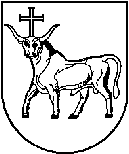 KAUNO MIESTO SAVIVALDYBĖS MERASKAUNO MIESTO SAVIVALDYBĖS MERASKAUNO MIESTO SAVIVALDYBĖS MERASPOTVARKISPOTVARKISPOTVARKISDĖL KAUNO MIESTO SAVIVALDYBĖS TARYBOS 2023 METŲ 1 POSĖDŽIO SUŠAUKIMO IR DARBOTVARKĖS SUDARYMODĖL KAUNO MIESTO SAVIVALDYBĖS TARYBOS 2023 METŲ 1 POSĖDŽIO SUŠAUKIMO IR DARBOTVARKĖS SUDARYMODĖL KAUNO MIESTO SAVIVALDYBĖS TARYBOS 2023 METŲ 1 POSĖDŽIO SUŠAUKIMO IR DARBOTVARKĖS SUDARYMO2023 m. vasario 1 d.      Nr. M-102023 m. vasario 1 d.      Nr. M-102023 m. vasario 1 d.      Nr. M-10KaunasKaunasKaunasSavivaldybės merasVisvaldas Matijošaitis